Lesson 9: Use Equivalent ExpressionsLet’s use equivalent expressions to add and subtract fractions with unlike denominators.Warm-up: True or False: Fraction Addition and SubtractionDecide if each statement is true or false. Be prepared to explain your reasoning.9.1: Equal SumsExplain or show why each expression is equivalent to .Find the value of the expression . Explain or show your reasoning.9.2: Find the Value of the DifferenceFind the value of the expression . Explain or show your reasoning.Compare your strategy with your partner’s strategy. What is the same? What is different?9.3: Grow PlantsJada and Andre compare the growth of their plants. Jada’s plant grew  inches since last week. Andre’s plant grew  inches. How much more did Jada’s plant grow? Explain or show your reasoning.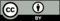 © CC BY 2021 Illustrative Mathematics®